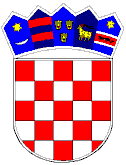 REPUBLIKA HRVATSKAVUKOVARSKO-SRIJEMSKA ŽUPANIJA OPĆINA TOVARNIK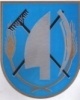  OPĆINSKA NAČELNICAKLASA: 022-05/19-06/6URBROJ: 2188/12-03/01-19-1Tovarnik, 6.9.2019.               Na temelju članka 44. i 48. Zakona o lokalnoj i područnoj (regionalnoj) samoupravi („Narodne novine“ br. 33/01., 60/01.- vjerodostojno tumačenje, 129/05., 109/07., 125/08., 36/09., 150/11., 144/12.,19/13. i 137/15.) i  članka 48. Statuta Općine Tovarnik („Službeni vjesnik“ Vukovarsko-srijemske županije, broj 4/13, 14/13 i 1/18), Načelnica Općine Tovarnik  d o n o s i    ODLUKUo dodjeli jednokratnih novčanih naknada za polaznike prvih razreda osnovnih u školskoj godini 2019./2020.I.     Općina Tovarnik će za školsku godinu 2019./2020. dodijeliti jednokratne novčane naknade u visini 500,00 kn.     Pravo na jednokratnu novčanu naknadu ostvaruje svaki učenik prvog razreda osnovne škole  na području općine Tovarnik, koji zajedno s jednim roditeljem/skrbnikom ima prebivalište u općini Tovarnik.II.      Radi ostvarivanja prava na naknadu iz točke I. ove Odluke, roditelj/skrbnik učenika/ce prvog razreda osnovne škole podnosi: Obostranu presliku osobne iskaznice ili uvjerenje o prebivalištu za jednog roditelja/skrbnika (ne starije od šest mjeseci)Potvrdu banke o IBAN broju tekućeg računa ili ispis podataka o IBAN broju tekućeg   računa putem internetskog bankarstva (instrukcija za plaćanje) Tražena dokumentacija se donosi u Općinu Tovarnik.                                                                                     III.      Jednokratna novčana naknada za polaznike prvih razreda osnovnih i srednjih škola iz ove Odluke izuzeta je od ovrhe temeljem članka 172. točka 6. Ovršnog zakona („Narodne novine“ br. 112/12., 25/13., 93/14., 55/16. i 73/17.).                                                                                                      IV.                                       Ova Odluka stupa na snagu danom donošenja, a objavit će se na internet stranici Općine.NAČELNICA OPĆINE TOVARNIKRuža V. Šijaković